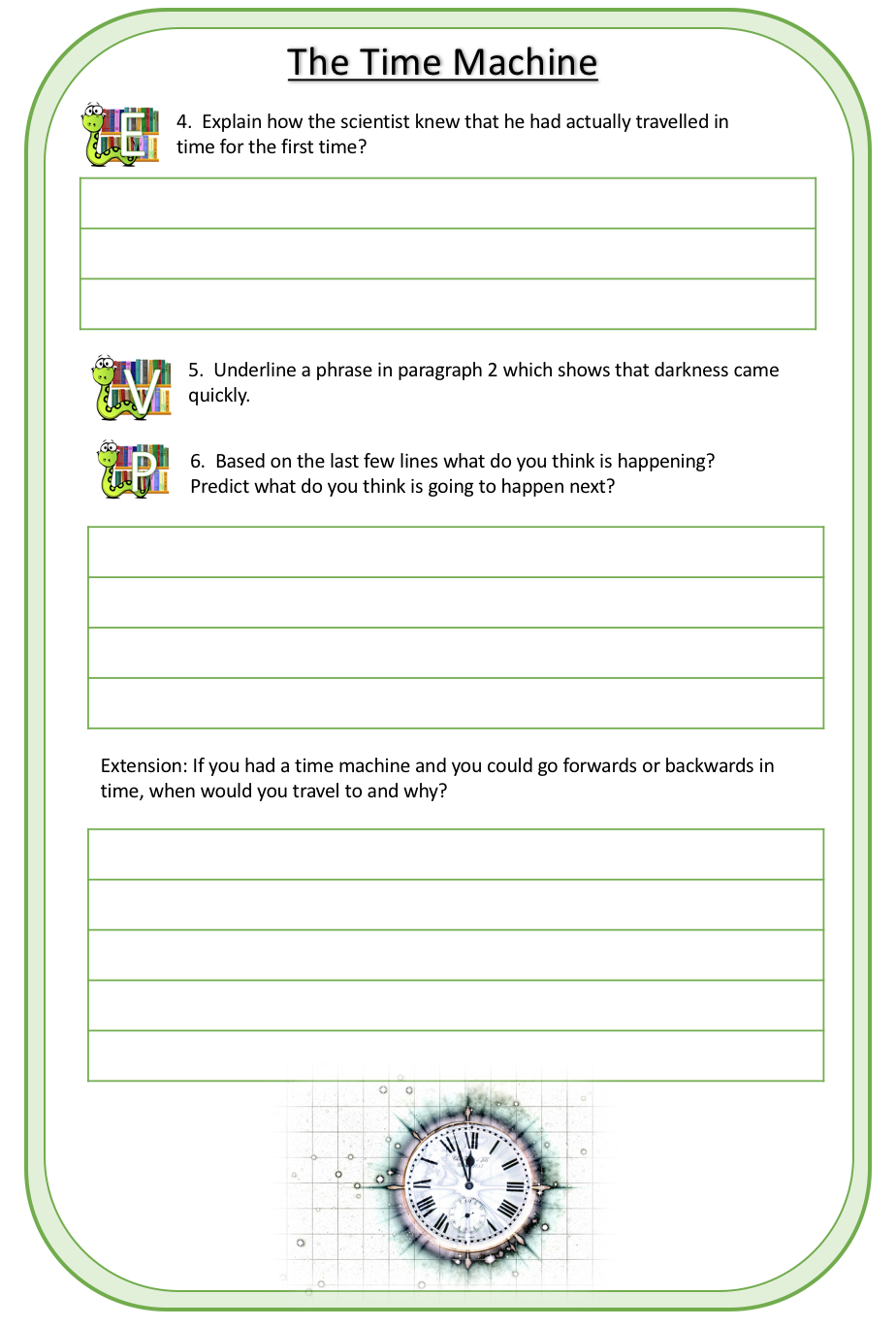 VocabularyDraw upon knowledge of vocabulary in order to understand the text.What does the word…mean in this sentence?Find and copy a word which means…What does this word or phrase tell you about…?Which word in this section do you think is the most important? Why?Which word best describes the character/setting/mood?Can you think of any other words the author could have used to describe this?Why do you think…is repeated in this section?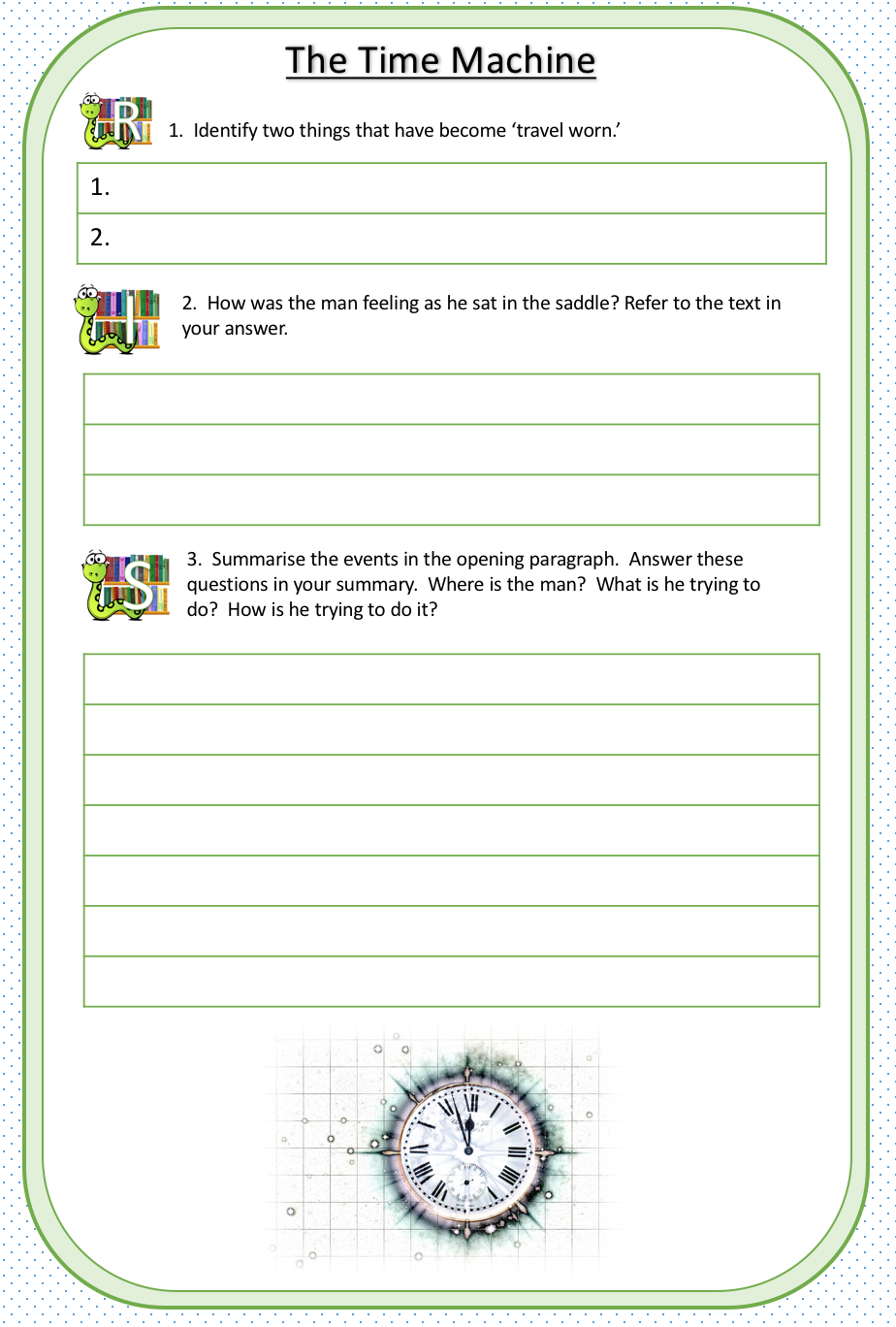 InferMake inferences from the text.Why was … feeling …?Why did … happen?Why did … say …?Can you explain why …?What do you think the author intended when they said …?How does … make you feel?PredictPredict what you think will happen based on the information that you have been given.Look at the book cover/blurb. What do you think this book will be about?What do you think will happen next? What makes you think this?How does the choice of character or setting affect what will happen next?What is happening? What do you think happened before? What do you think will happen after?What do you think the last paragraph suggests will happen next?ExplainExplain your preferences, thoughts and opinions about the text.Who is your favourite character? Why?Would you like to live in this setting? Why/why not?Is there anything you would change about this story?Do you like this text? What do you like about it?RetrieveIdentify and explain the key features of fiction and non-fiction texts such as: characters, events titles and information.What kind of text is this?Who did …?Where did …?When did …?What happened when …?Why did … happen?How did …?How many …? What happened to …?SequenceSequence the key events in the story.Can you number these events 1 -5 in the order that they happened?What happened after …?What was the first thing that happened in the story?Can you summarise in a sentence the opening/middle/end of the story?In what order do the chapter headings come in the story?